Product Notice # 141017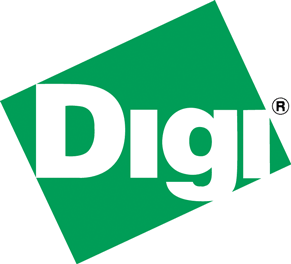 Date: 
October 17, 2014 Product: XBee Wi-Fi (S6B) Modules Notice:  
On October 17, 2014 all XBee Wi-Fi (S6B) Module production firmware was changed from 2021 to 2023.Summary of Changes:This update includes numerous bug fixes to the firmware including:Fixed issue with the IO command not staying in effect after applying any other parameter that affects the I/O configuration.Fixed issue with consuming HTTP data in Soft AP mode (when CE=1) rather than sending it out the serial port for processing by external HTTP server.Fixed issue with sleep cycles longer than about 8 minutes. Sleep cycles can now be up to 24 hours.Fixed issue with remote commands after setting up node to operate in TCP mode.Fixed issue with receiving HTTP GET, POST, and HEAD commands on the serial port when not using SoftAP provisioning mode.Details can be found in the release notes on the XBee Wi-Fi (S6B) Support Website.Affected Part Numbers:Additional Information:For customers who wish to test the new 2023 firmware, it is available now through XCTU or for download on the XBee Wi-Fi (S6B) Support Website under Firmware Updates.If you have concerns or questions about this notice please contact our support department via telephone at 801-765-9885 or visit us online at http://www.digi.com/support/eservice/ to submit a request. Product ManagementDigi InternationalItem NumberItem DescriptionOld RevisionNew RevisionXK2B-WFT-0XBee Wi-Fi Development KitG1HXKA2B-WFT-0                                    XBee Wi-Fi Cloud KitCDXB2B-WFST-001                                  XBee Wi-Fi (S6B), RPSMA Antenna, Through-HoleDEXB2B-WFUT-001                                  XBee Wi-Fi (S6B), U.FL Antenna, Through-HoleDEXB2B-WFWT-001                                  XBee Wi-Fi (S6B), Wire Antenna, Through-HoleDEXB2B-WFPT-001                                  XBee Wi-Fi (S6B), PCB Antenna, Through-HoleDEXB2B-WFRS-001                                  XBee Wi-Fi (S6B), RF Pad Antenna, SMTDEXB2B-WFUS-001                                  XBee Wi-Fi (S6B), U.FL Antenna, SMTDEXB2B-WFPS-001 XBee Wi-Fi (S6B), PCB Antenna, SMTDE